14th Annual 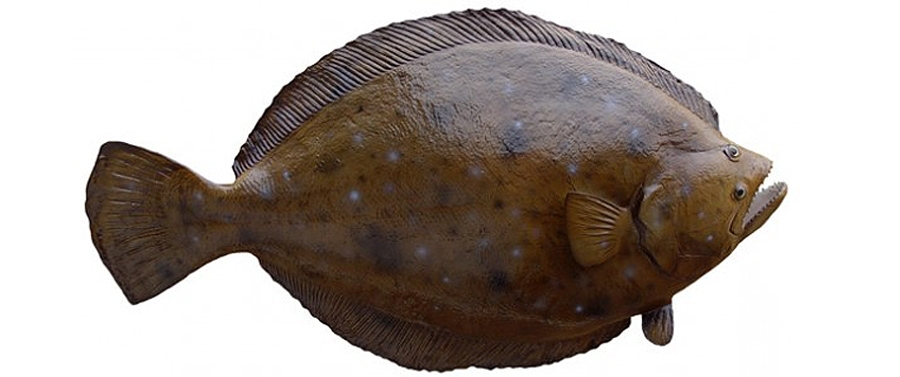 Charity Fluke Fishing Tournament &BBQ DinnerWhen: August 3rd 2019Where: Bayview Marina Barnegat Light, NJBBQ Dinner$15 in advance$20 at the doorChildren 10 and Under are $10	  